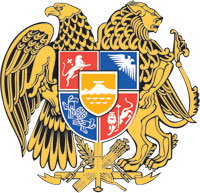 ՀԱՅԱՍՏԱՆԻ ՀԱՆՐԱՊԵՏՈՒԹՅԱՆ  ԿԱՌԱՎԱՐՈՒԹՅՈՒՆՈ  Ր  Ո  Շ  Ո Ւ  Մ 10 նոյեմբերի 2022 թվականի  N              - ԱԱՐԴՅՈՒՆԱԲԵՐԱԿԱՆ ՔԱՂԱՔԱԿԱՆՈՒԹՅԱՆ ՄԱՍԻՆ ՕՐԵՆՔՈՒՄ ԼՐԱՑՈՒՄ ԿԱՏԱՐԵԼՈՒ ՄԱՍԻՆ» ԵՎ ԱՌԵՎՏՐԱԱՐԴՅՈՒՆԱԲԵՐԱԿԱՆ ՊԱԼԱՏՆԵՐԻ ՄԱՍԻՆ ՕՐԵՆՔՈՒՄ ԼՐԱՑՈՒՄ ԿԱՏԱՐԵԼՈՒ ՄԱՍԻՆ» ՕՐԵՆՔՆԵՐԻ ՆԱԽԱԳԾԵՐԻՆ ՀԱՎԱՆՈՒԹՅՈՒՆ ՏԱԼՈՒ ՄԱՍԻՆ–––––––––––––––––––––––––––––––––––––––––––––––––––––––––––––––-–––––Հիմք ընդունելով Հայաստանի Հանրապետության Սահմանադրության 109-րդ հոդվածը և «Ազգային ժողովի կանոնակարգ» Հայաստանի Հանրապետության օրենքի 65-րդ հոդվածի 3-րդ մասը՝ Հայաստանի Հանրապետության կառավարությունը  ո ր ո շ ու մ  է.1. Հավանություն տալ Արդյունաբերական քաղաքականության մասին օրենքում լրացում կատարելու մասին» և Առևտրաարդյունաբերական պալատների մասին օրենքում լրացում կատարելու մասին» օրենքների նախագծերի վերաբերյալ Հայաստանի Հանրապետության կառավարության օրենսդրական նախաձեռնությանը:2. Հայաստանի Հանրապետության կառավարության օրենսդրական նախաձեռնությունը սահմանված կարգով ներկայացնել Հայաստանի Հանրապետության Ազգային ժողով:       ՀԱՅԱՍՏԱՆԻ  ՀԱՆՐԱՊԵՏՈՒԹՅԱՆ         	          ՎԱՐՉԱՊԵՏ					          Ն. ՓԱՇԻՆՅԱՆԵրևան